Publicado en Madrid el 10/04/2019 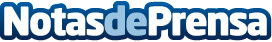 La importancia de la gestión de acometidas en el sector de la construcción, según AcogestplusEl aumento del sector de la construcción ha conllevado un incremento de gestiones externas necesarias para la edificación, tales como acometidas de agua o de gas. Empresas como Acogestplus, una compañía especializada en la gestión de acometidas en Madrid, corroboran el aumento notable de la demanda y reivindican su servicio como fundamental para la industriaDatos de contacto:Acogest PlusCalle de Albasanz, 72, 205, 28037 Madrid627 86 56 02Nota de prensa publicada en: https://www.notasdeprensa.es/la-importancia-de-la-gestion-de-acometidas-en Categorias: Marketing E-Commerce Seguros Consumo Construcción y Materiales http://www.notasdeprensa.es